1)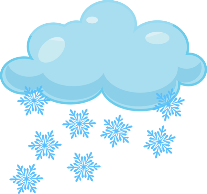 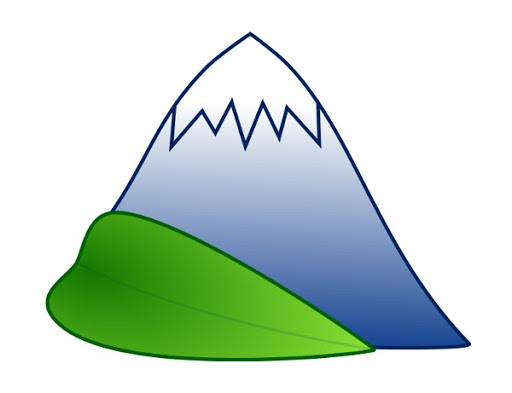 2) 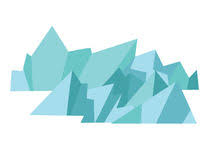 3) 4) 5)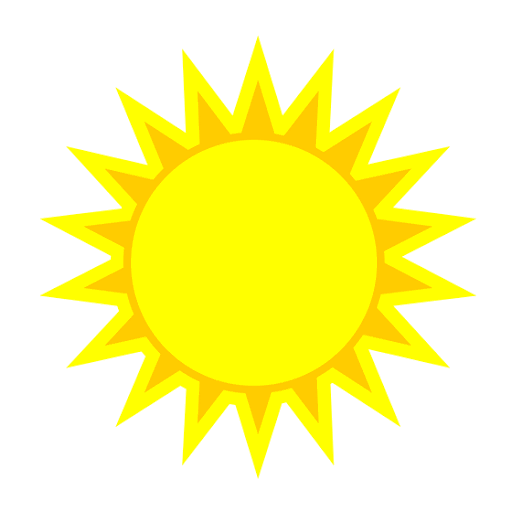 1)Key words: climate, cold, snowy2) Key words: ice, glacier3) Key words: glacier, heavy, down4) Key words: climate, warm, ice, melt, 5)Key words: glacier, melts, lake